ORDINE DEI MEDICI VETERINARI DELLA PROVINCIA DI COSENZA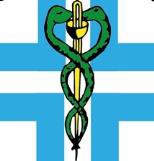 ENTE DI DIRITTO PUBBLICOISTITUITO CON D.L. C.P.S. 13 SETTEMBRE 1946 N. 233CORSO LUIGI FERA, 180 87100 COSENZATEL./FAX 0984/483664 E-Mail: info@ordineveterinaricosenza.itPEC: ordinevet.cs@pec.fnovi.it Codice Fiscale 80000250789SCHEDA DI ISCRIZIONE AL CORSOI REATI CONTRO GLI ANIMALI E LE INDAGINI DI MEDICINA VETERINARIA FORENSESede Ordine dei Medici Veterinari della Provincia di Cosenza, 31 Maggio 2019Cognome 	Nome		 Codice fiscale 		Iscritto all’Ordine dei Medici Veterinari di 		al n 	 Indirizzo  	e-mail 	telefono 	Per informazioni: Dr. Anna Palucci 3779656102 oppure dr Mario Miglietta 3492523683Data 		Firma 	Il firmatario autorizza l’Ordine dei Medici Veterinari della Provincia di Cosenza ai sensi dell’art. 11 L. 675/96, al trattamento dei dati.Data 		Firma 	È richiesto un contributodi 40 euro per gli appartenenti all’OMV di Cosenza e di 50 euro per gli iscritti ad altri ordini,da versare sul c/c intestato a: Ordine Medici Veterinari Provincia di Cosenza Codice IBAN: IT06M0311116203000000050187Causale: Quota partecipazione corso I REATI CONTRO GLI ANIMALI E LE INDAGINI DI MEDICINA VETERINARIA FORENSE La Scheda di Iscrizione e la copia dell’avvenuto bonifico vanno inviate via mail all’Ordine dei Medici Veterinari di Cosenza info@ordineveterinaricosenza.it_ o via fax al n 0984 483664 entro e non oltre il 20 maggio 2019Il corso si terra a Cosenza presso Sede Ordine dei Medici Veterinari della Provincia di Cosenza, il 31 Maggio 2019E’ previsto il pagamento in sede di evento ma è obbligatorio inviare il modulo di iscrizione entro il 20/05/2019 al fine dell’attribuzione dei crediti ECM (massimo 50 partecipanti)